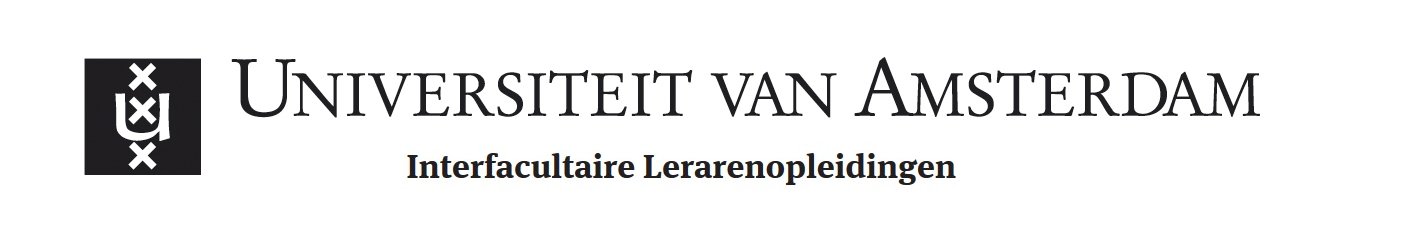 Fysisch Geografische werkvormen 
Verwering en erosie
Handvatten voor de aardrijkskundedocent die hogere denkvaardigheden en motivatie wil stimuleren met behulp van oorzaak-gevolgverbandenAuteur : Wiebe de Jong Bewerking Gotze Kalsbeek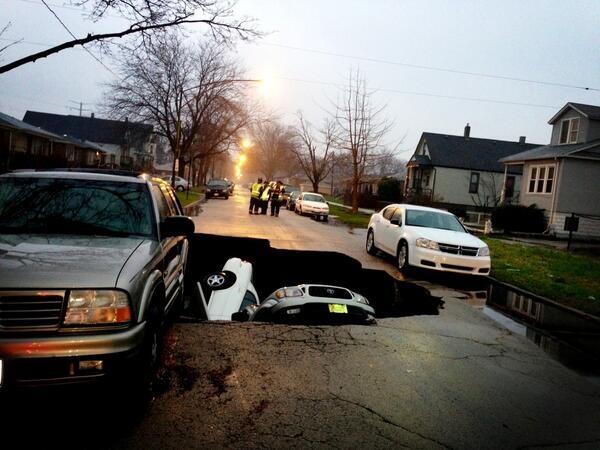 
Deze werkvorm in het kortBij deze foto-opdracht moeten leerlingen door samen te werken de juiste kenmerken verbinden aan 4 Fysisch Geografische Landschapsvormen . De kaartjes die gekoppeld moeten worden aan de foto’s van de Landschapsvormen laten bepaalde Oorzaken en Gevolgen zien  Bijlage : uitgereikt werkmateriaal

Knip de strookjes uit en leg ze bij de goede foto. Formulier extra punten

De combinatie van klimaatfactoren en het neergelegde sediment maakt deze vorm van landbouw mogelijk  
 1 punt extra voor een nauwkeurige uitleg  
…………………………………………………………………………………………………………………………………………………………………………………………………………………………………………………………………………………………………………………………………………………………………………………………………………………………………………………………………………………………………………………………………………………………………………………………………………………………………………………………………………………………………………………………………………………………………………………………………………………………………………………………………………………………
Zandstraling bepaalt het grillige landschap
 1 extra punt voor de correcte uitleg waarom dat zo is 
…………………………………………………………………………………………………………………………………………………………………………………………………………………………………………………………………………………………………………………………………………………………………………………………………………………………………………………………………………………………………………………………………………………………………………………………………………………………………………………………………………………………………………………………………………………………………………………………………………………………………………………………………………………………


Dit heeft met karstverschijnselen te maken
 1 punt extra voor een correcte uitleg hoe dit kan ontstaan …………………………………………………………………………………………………………………………………………………………………………………………………………………………………………………………………………………………………………………………………………………………………………………………………………………………………………………………………………………………………………………………………………………………………………………………………………………………………………………………………………………………………………………………………………………………………………………………………………………………………………………………………………………………Dit gebied kent een regentijd met heel woest weer en een droge rustige tijd.  1 punt extra voor de uitleg hoe dat komt 
……………………………………………………………………………………………………………………………………………………………………………………………………………………………………………………………………………………………………………………………………………………………………………………………………………………………………………………………………………………………………………………………………………………………………………………………………………………………………………………………………………………………………………………………………………………………………………………………………………………………………………………………………..
Foto’s bij de opdracht
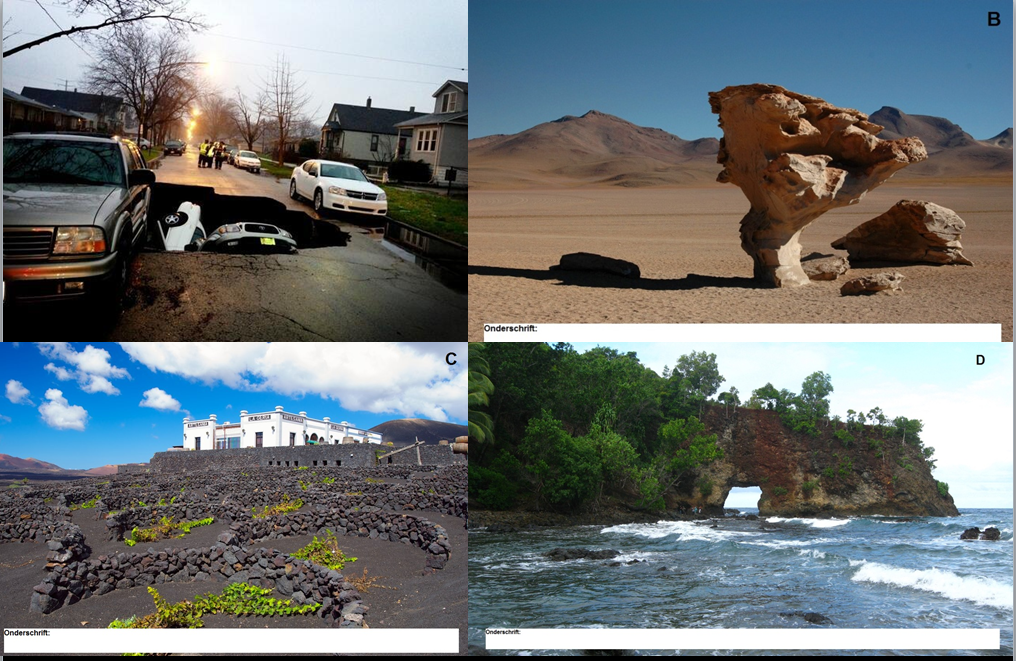 Menselijk ingrijpen voorkomt erosieDit gebied ligt op de coördinaten 22˚ ZB; 67˚ WLDit heeft met puinwaaiers te makenTemperatuurverschillen bevorderen fysische verwering en laten hun sporen na in het landschap Dit gebied ligt op de hellingen van een vulkaan.De combinatie van klimaatfactoren en het neergelegde sediment maakt deze vorm van landbouw mogelijk   1 punt extra voor een nauwkeurige uitleg  Zandstraling bepaalt het grillige landschap
 1 extra punt voor de correcte uitleg waarom dat zo is 

Hevige neerslag kan een rol spelen bij de vorming van dit landschapDe mens heeft invloed op deze vorm van verweringDe eroderende kracht is hier wind Dit gebied kent een regentijd met heel woest weer en een droge rustige tijd.
 1 punt extra voor de uitleg hoe dat komt Zuur water lost kalksteen opDit heeft met karstverschijnselen te maken
 1 punt extra voor een correcte uitleg hoe dit kan ontstaan De naam hiervan is Kota Pintu, wat Stadsdeur betekent.Dit gebied ligt op de coördinaten 3˚ ZB; 128˚ OLEr heerst hier vrijwel altijd een hogedrukgebied De eroderende kracht is hier wind Rivieren spelen een grote rol bij deze vorm van erosieDit gebied ligt op de coördinaten 29˚ NB; 14˚ WLDit heeft met chemische verwering te maken